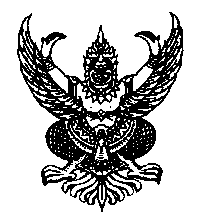 วันที่..........เดือน..............พ.ศ.........เรื่อง	ขอขอบคุณที่ให้ความอนุเคราะห์รับนักศึกษาเข้าปฏิบัติงาน.........(ระบุ รายวิชาสหกิจศึกษา/รายวิชาการฝึกงาน)เรียน	………… (สถานประกอบการ)…………ตามที่มหาวิทยาลัยเทคโนโลยีราชมงคลอีสาน คณะ.......................ได้รับความอนุเคราะห์จากทาง....... (ชื่อสถานประกอบการ)…………ให้นักศึกษาสาขาวิชา…………………จำนวน…….คน  ได้แก่.....(ชื่อ-สกุลนักศึกษา)..... .....(ชื่อ-สกุลนักศึกษา).....   .....(ชื่อ-สกุลนักศึกษา).....   .....(ชื่อ-สกุลนักศึกษา).....   .....(ชื่อ-สกุลนักศึกษา).....เข้าปฏิบัติงาน.........(ระบุ รายวิชาสหกิจศึกษา/รายวิชาการฝึกงาน) กับ…………(ชื่อสถานประกอบการ)…………ของท่าน ตั้งแต่วันที่…………ถึงวันที่…………นั้น ในการออกปฏิบัติงานครั้งนี้ ทำให้นักศึกษาได้รับความรู้ และประสบการณ์ในสถานประกอบการเป็นอย่างมาก ซึ่งจะเป็นประโยชน์ในการทำงานของนักศึกษาต่อไปจึงเรียนมาเพื่อขอขอบคุณในความอนุเคราะห์ และหวังเป็นอย่างยิ่งว่าจะได้รับความอนุเคราะห์จากท่านในโอกาสต่อไป 						         ขอแสดงความนับถือ						   (..........................................)				             คณบดีคณะ...................................................ที่  อว ๐๖๕๗. ........./........มหาวิทยาลัยเทคโนโลยีราชมงคลอีสาน๗๔๔ ถนนสุรนารายณ์  ตำบลในเมืองอำเภอเมืองจังหวัดนครราชสีมา  ๓๐๐๐๐